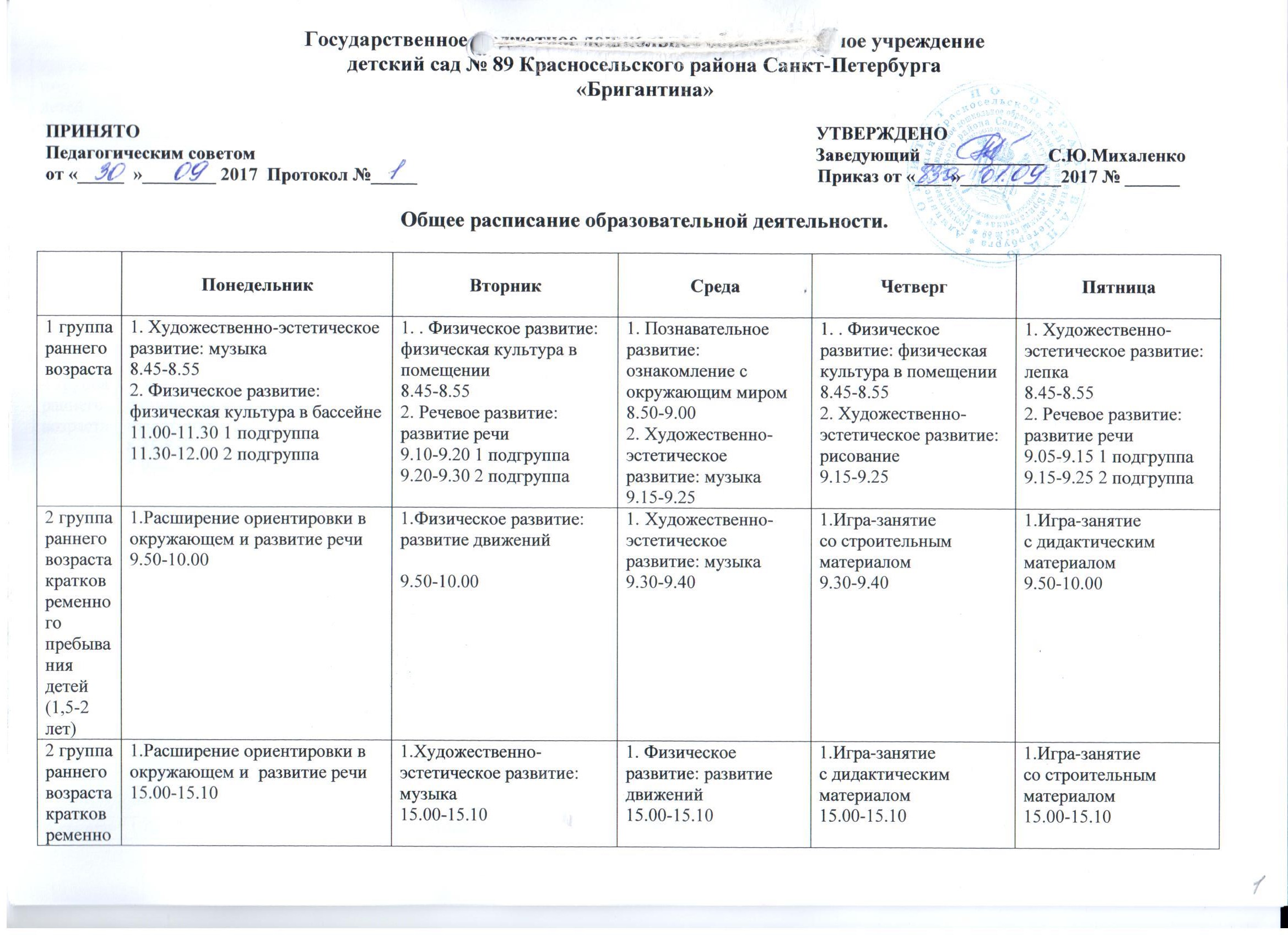 го пребывания детей (2-3 лет)3 группа младшего возраста1.Художественно-эстетическое развитие: музыка9.00-9.152.Познавательное развитие: ознакомление с окружающим миром 9.25-9.401. Физическое развитие9.00-9.152. Художественно-эстетическое развитие: лепка / аппликация9.25-9.401. Познавательное развитие: формирование элементарных математических представлений9.00-9.152.Художественно-эстетическое развитие: рисование9.25-9.401.Физическое развитие9.00-9.152.Развитие речи9.25-9.401.Художественно-эстетическое развитие: музыка8.45-9.002.Физическое развитие (бассейн)11.00-12.004 группа раннего возраста1. Физическое  развитие: физическая культура в помещении8.45-8.552.Речевое развитие: развитие речи9.05-9.15 1 подгруппа9.15-9.25 2 подгруппа1. Художественно-эстетическое развитие: лепка9.45-8.552.Художественно-эстетическое развитие: музыка9.05-9.151. Познавательное развитие: ознакомление с окружающим миром 8.45-8.552.Художественно- эстетическое развитие: рисование 9.05-9.15 1 подгруппа9.15-9.25 2 подгруппа1. Художественно-эстетическое развитие: музыка8.45-8.552. Физическое развитие: физическая культура в бассейне 11.00-11.30 1 подгруппа11.30-12.00 2 подгруппа1. Физическое развитие: физическая культура в помещении8.45-8.552.Речевое развитие: развитие речи9.05-9.15 1 подгруппа9.15-9.25 2 подгруппа5 группа младшего возраста1. Познавательное развитие: ознакомление с окружающим миром 8.40-8.552. Физическое  развитие: физическая культура в помещении9.05-9.201. Художественно- эстетическое развитие: музыка9.00-9.152. Физическое развитие: физическая культура в бассейне 11.00-12.001. Речевое развитие: развитие речи8.45-9.002.Художественно-эстетическое развитие: рисование9.10-9.251. Познавательное развитие: формирование элементарных математических представлений8.45-9.002. Художественно- эстетическое развитие: музыка9.20-9.351.Художественно-эстетическое развитие: лепка/аппликация8.40-8.552. Физическое  развитие: физическая культура в помещении9.05-9.206 группа среднего возраста1.Познавательноеразвитие: ознакомление с окружающим миром 8.45-9.052. Художественно-эстетическое развитие: музыка9.20-9.401. Познавательноеразвитие формирование элементарных математических представлений8.45-9.052. Физическое  развитие: физическая культура в помещении9.20-9.401.Физическое развитие: физическая культура в бассейне9.00-10.00 2.Художественно-эстетическое развитие: рисование10.30-10.501.Речевое развитие:развитие речи8.45-9.052. Физическое  развитие: физическая культура в помещении9.20-9.401. Художественно-эстетическое развитие: лепка / аппликация8.45-9.052. Художественно-эстетическое развитие: музыка9.20-9.407 группа младшего возраста1.Познавательноеразвитие: ознакомление с окружающим миром 8.50-9.052. Физическое развитие: физическая культура в помещении9.20-9.351. Познавательноеразвитие формирование элементарных математических представлений8.50-9.052. Художественно-эстетическое развитие: музыка 9.25-9.401. Художественно-эстетическое развитие: лепка/аппликация 8.50-9.052. Физическое развитие: физическая культура в бассейне 11.00-12.001.Художественно-эстетическое развитие: музыка9.00-9.152. Речевое развитие: развитие речи 9.25-9.401.Художественно-эстетическое развитие: рисование8.50-9.052. Физическое развитие: физическая культура в помещении 9.20-9.358 группа среднего возраста1.Познавательное развитие: ознакомление с окружающим миром 9.00-9.202.Художественно-эстетическое развитие: музыка9.45-10.051.Познавательное развитие: формирование элементарных математических представлений9.00 – 9.202. Физическое развитие: физическая культура в помещении9.45-10.051. Физическое развитие: физическая культура в бассейне 10.00-11.002. Художественно-эстетическое развитие: лепка/аппликация 11.10-11.301. Речевое развитие: развитие речи 9.00 – 9.202.Художественно-эстетическое развитие: музыка 9.40-10.001. Художественно-эстетическое развитие: рисование9.00 – 9.202. Физическое развитие: физическая культура в помещении 11.40-12.009 группа старшего возраста1.Познавательное развитие: ознакомление с окружающим миром8.50-9.152.Художественно-эстетическое развитие: музыка10.10-10.351. Познавательное развитие: формирование элементарных математических представлений8.50-9.152. Художественно-эстетическое развитие: лепка/аппликация                                                           9.25-9.503. Физическое развитие: физическая культура в помещении 10.10-10.351. Речевое развитие: развитие речи 8.50-9.152. Художественно-эстетическое развитие: рисование 9.25-9.503. Физическое развитие: физическая культура в бассейне 15.30-17.001. Познавательное развитие: формирование целостной картины мира 8.50-9.152. Физическое развитие: физическая культура в помещении9.50-10.151. Речевое развитие: развитие речи8.45-9.102. Художественно-эстетическое развитие: рисование9.20-9.453. Художественно-эстетическое развитие: музыка 9.55-10.20 10 группа подготовительного к школе возраста1.Познавательное развитие формирование целостной картины мира9.00-9.302. Художественно-эстетическое развитие: музыка12.00-12.303. Физическое развитие: физическая культура в бассейне 15.30-17.001.Познавательное развитие формирование элементарных математических представлений9.00-9.302. Физическое развитие: физическая культура на улице10.40-11.103. Художественно-эстетическое развитие: лепка/аппликация16.00-16.301. Речевое развитие: развитие речи9.00-9.302. Художественно-эстетическое развитие: рисование 9.40-10.101. Познавательное развитие: формирование элементарных математических представлений 9.00-9.302. Физическое развитие: физическая культура в помещении 10.20-10.403. Познавательное развитие: формирование целостной картины мира 16.00-16.301. Речевое развитие: развитие речи 9.00-9.302. Художественно-эстетическое развитие: рисование9.40-10.103. Художественно-эстетическое развитие: музыка12.00-12.3011 группа подготовительного к школе возраста1. Познавательное развитие формирование целостной картины мира (природный мир)9.00-9.302. Физическое развитие: физическая культура в помещении9.40-10.101. Познавательное развитие: формирование элементарных математических представлений 9.00 – 9.302. Художественно-эстетическое развитие: рисование9.40-10.103.Художественно-эстетическое развитие: музыка12.00 – 12.301. Познавательное развитие: формирование элементарных математических представлений9.00 – 9.302. Художественно-эстетическое развитие: лепка/аппликация 9.40 – 10.101. Речевое развитие: развитие речи 9.00 – 9.302. Познавательное развитие: формирование целостной картины мира (предметный мир)9.40 – 10.103. Художественно-эстетическое развитие: музыка 12.00 – 12.304. Физическое развитие: физическая культура в бассейне15.30-17.001. Речевое развитие: развитие речи9.00-9.302. Физическое развитие: физическая культура в помещении 9.40-10.103. Художественно-эстетическое развитие: рисование 10.20-10.50 12 группа старшего возраста1.Познавательное развитие: формирование целостной картины мира 9.00-9.252.Художественно-эстетическое развитие: лепка/аппликация9.35-10.003. Физическое развитие: физическая культура на улице 11.50-12.151.Познавательное развитие: формирование элементарных математических представлений9.00-9.252. Художественно-эстетическое развитие: музыка                                                           9.45-10.103. Физическое развитие: физическая культура в бассейне 15.30-17.001. Речевое развитие: развитие речи9.00-9.252.Художественно-эстетическое развитие: рисование9.35-10.001 Познавательное развитие: формирование целостной картины мира 9.00-9.252. Художественно-эстетическое развитие: музыка 10.05-10.301. Речевое развитие: развитие речи 9.00-9.252. Художественно-эстетическое развитие: рисование 9.35-10.003. Физическое развитие: физическая культура в помещении12.00-12.2513 группа старшего возраста1. Познавательное развитие: ознакомление с окружающим8.50-9.15	2. Физическое развитие: физическая культура в помещении 9.25-9.503. Художественно-эстетическое развитие: рисование10.00-10.251.Речевое развитие: развитие речи 8.55-9.152. Художественно-эстетическое развитие: лепка/аппликация                                                           9.25-9.501. Познавательное развитие: формирование элементарных математических представлений8.55-9.202. Художественно-эстетическое развитие: музыка 9.30-9.551. Физическое развитие: физическая культура в бассейне9.00-10.002. Познавательное развитие: формирование целостной картины мира10.00-10.253. Художественно-эстетическое развитие: музыка10.35-11.001. Физическое развитие: физическая культура в помещении9.00-9.252. Речевое развитие: развитие речи 9.35-10.003. Художественно-эстетическое развитие: рисование10.10-10.3514 группа среднего возраста1.Физическое развитие: физическая культура в помещении 9.00-9.202.Познавательное развитие: ознакомление с окружающим миром 9.30-9.501.Физическое развитие: физическая культура в бассейне 9.00-10.002.Художественно-эстетическое развитие: музыка 10.15-10.351.Художественно-эстетическое развитие: музыка9.00-9.202.Речевое развитие: развитие речи 9.30-9.501.Познавательное развитие: формирование элементарных математических представлений 9.00-9.202. Художественно-эстетическое развитие: лепка/аппликация 9.30-9.503. Физическое развитие: физическая культура в помещении11.35-11.551.Художественно-эстетическое развитие: рисование9.00-9.2015 группа старшего возраста коррекционная1.Познавательное развитие: познавательно-исследовательская деятельность (по подгруппам)I подгруппа 9.00-9.25II подгруппа 9.35-10.002.Логопедическое занятиеI подгруппа 9.00-9.25II подгруппа 9.35-10.003. Физическое развитие: физическая культура в помещении10.30-10.554. Художественно-эстетическое развитие: рисование 16.00-16.251.Познавательное развитие: конструктивно-модельная деятельность (по подгруппам)I подгруппа 9.00-9.25II подгруппа 10.00-10.252. Логопедическое занятиеI подгруппа 9.00-9.25II подгруппа 10.00-10.253. Физическое развитие: физическая культура в бассейне (по подгруппам)I подгруппа 10.00-10.25II подгруппа 10.30-10.554. Художественно-эстетическое развитие: музыка                                                           11.10-11.351. Подгрупповое занятие с психологом9.00-9.252. Логопедическое занятиеI подгруппа 9.00-9.25II подгруппа 9.35-10.003. Речевое развитие: развитие речи10.20-10.454. Художественно-эстетическое развитие: лепка/аппликация 16.00-16.251. Познавательное развитие: формирование элементарных математических представлений 9.00-9.252. Художественно-эстетическое развитие: рисование 9.35-10.003. Художественно-эстетическое развитие: музыка                                                           12.00-12.251. Познавательная деятельность (конструирование из различных материалов)I подгруппа 9.00-9.30II подгруппа 10.20-10.502. Логопедическое занятиеI подгруппа 9.00-9.30II подгруппа 10.20-10.503. Физическое развитие: физическая культура в помещении 9.35-10.0016 группа подготовительного к школе возраста1.Познавательное развитие: формирование целостной картины мираI подгруппа 9.00-9.30 II подгруппа 9.40-10-102.Логопедическое занятиеI подгруппа 9.00-9.30 II подгруппа 9.40-10-103.Художественно-эстетическое развитие: музыка                                                           12.00-12.304. Художественно-эстетическое развитие: рисование15.50-16.20                    1.Подгрупповое занятие с психологомI подгруппа 9.00-9.30II подгруппа 9.40-10.102.Логопедическое занятие I подгруппа 9.00-9.30II подгруппа 9.40-10.103.Познавательное развитие: формирование элементарных математических представлений 10.20-10.504. Физическое развитие: физическая культура на улице11.30-12.001.Речевое развитие: развитие речи I подгруппа 9.00-9.30II подгруппа 9.40-10.102.Логопедическое занятие I подгруппа 9.00-9.30 II подгруппа 9.40-10.103.Художественно- эстетическое развитие лепка /аппликация10.20-10.501.Познавательное развитие: формирование элементарных математических представлений9.00- 9.302.Физическое развитие: физическая культура в бассейне (по подгруппам)I подгруппа 10.00-10.25II подгруппа 10.35-11.003.Речевое развитие: развитие речи I подгруппа 10.00-10.25II подгруппа 4.Художественно-эстетическое развитие: музыка                                   Художественно- эстетическое развитие: рисование8.45 – 9.15Физическое развитие: физическая культура в помещении 10.00-10.30Художественно- эстетическое развитие: музыка11.10-11.4017 группа старшего возраста1. Физическое развитие: физическая культура в бассейне (по подгруппам)I подгруппа 9.00-9.25II подгруппа 9.35-10.002. Художественно-эстетическое развитие: музыка10:40-11:053. Познавательное развитие: ознакомление с окружающим миром16.00-16.251.Речевое развитие: развитие речи 09:00-09:252. Физическое развитие: физическая культура в помещении10.00-10.253. Художественно-эстетическое развитие рисование 16.00-16.251.Познавательное развитие:формирование элементарных математических представлений08:50-09:102. Физическое развитие:09:20-09:401.Речевое развитие:развитие речи9.00-9.252. Физическое развитие: физическая культура в помещении10.00-10.253. Художественно-эстетическое развитие рисование 16.00-16.251. Художественно - эстетическое развитие лепка /аппликация9.00-9.252. Познавательное развитие: формирование целостной картины мира9.35-10.0518 группа подготовительного к школе возраста1.Познавательное развитие: формирование целостной картины мира9.00-9.302.Физическое развитие: физическая культура в бассейне (по подгруппам)I подгруппа 10.00-10.25II подгруппа 10.35-11.003.Художественно-эстетическое развитие: музыка11.10-11.401.Познавательное развитие: формирование элементарных математических представлений8.45-9.152.Художественно-эстетическое развитие:лепка/аппликация9.25-9.553.Физическое развитие: физическая культура в помещении10.30-11.001.Познавательное развитие формирование элементарных математических представлений9.00-9.302. Речевое развитие:развитие речи9.40-10.101.Речевое развитие:развитие речи9.00-9.302.Художественно-эстетическое развитие: рисование9.40-10.103. Физическое развитие: физическая культура в помещении10.30-11.001.Художественно-эстетическое развитие: музыка9.15-9.452. Познавательное развитие: формирование целостной картины мира 10.00-10.303.Художественно-эстетическое развитие:рисование16.00-16.3019 группа старшего возраста1.Познавательное развитие: формирование целостной картины мира 9.00 – 9.252.Художественно-эстетическое развитие: рисование9.35-10.001.Познавательное развитиеформирование элементарных математических представлений9.00 – 9.252. Художественно-эстетическое развитие: рисование9.35 – 10.003. Физическое развитие: физическая культура в помещении11.30-11.551.Речевое развитие:развитие речи9.00-9.252.Художественно-эстетическое развитие:лепка/аппликация9.35-10.003.Художественно-эстетическое развитие: музыка10.15-10.401.Речевое развитие:развитие речи8.50-9.152.Познавательное развитие: ознакомление с окружающим миром9.25-9.503. Физическое развитие: физическая культура в помещении10.00-10.251.Физическое развитие: физическая культура в бассейне (по подгруппам)I подгруппа 9.00-9.25II подгруппа 9.35-10.002.Художественно-эстетическое развитие: музыка10.30-10.5520 группа старшего возраста1.Познавательное развитиеознакомление с окружающим миром8.45-9.102.Художественно-эстетическое развитие:лепка/аппликация9.35-10.001.Познавательное развитие:формирование элементарных математических представлений09.00-09.252.Художественно-эстетическое развитие: рисование9.35-10.003. Физическое развитие: физическая культура в помещении12.00-12.251.Речевое развитие:развитие речи9.00-9.252.Художественно-эстетическое развитие:музыка10.45-11.103. Познавательное развитие: формирование целостной картины мира 16.00-16.251.Речевое развитие:развитие речи8.45-9.102. Художественно-эстетическое развитие: рисование3. Физическое развитие: физическая культура в помещении12.00-12.251.Физическое развитие: физическая культура в бассейне (по подгруппам)I подгруппа 10.00-10.25II подгруппа 10.35-11.002.Художественно-эстетическое развитие:музыка11.05-11.30